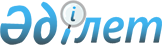 Об утверждении перечня видов деятельности, технологически связанных с производством товаров, работ, услуг по сопровождению, системно-техническому обслуживанию и управлению проектами по развитию объектов информационно-коммуникационной инфраструктуры "электронного правительства" и Национального шлюза Республики Казахстан
					
			Утративший силу
			
			
		
					Приказ Министра цифрового развития, инноваций и аэрокосмической промышленности Республики Казахстан от 2 августа 2023 года № 311/НҚ. Утратил силу приказом Министра цифрового развития, инноваций и аэрокосмической промышленности Республики Казахстан от 14 мая 2024 года № 273/НҚ.
      Сноска. Утратил силу приказом Министра цифрового развития, инноваций и аэрокосмической промышленности РК от 14.05.2024 № 273/НҚ (вводится в действие по истечении десяти календарных дней после дня его первого официального опубликования).
      В соответствии с пунктом 9 статьи 193 Предпринимательского кодекса Республики Казахстан, ПРИКАЗЫВАЮ:
      1. Утвердить прилагаемый Перечень видов деятельности, технологически связанных с производством товаров, работ, услуг по сопровождению, системно-техническому обслуживанию и управлению проектами по развитию объектов информационно-коммуникационной инфраструктуры "электронного правительства" и Национального шлюза Республики Казахстан.
      2. Управлению интеграционных процессов Евразийского экономического союза Министерства цифрового развития, инноваций и аэрокосмической промышленности Республики Казахстан в установленном законодательством порядке обеспечить размещение настоящего приказа на интернет-ресурсе Министерства цифрового развития, инноваций и аэрокосмической промышленности Республики Казахстан.
      3. Контроль за исполнением настоящего приказа возложить на курирующего вице-министра цифрового развития, инноваций и аэрокосмической промышленности Республики Казахстан.
      4. Настоящий приказ вводится в действие по истечении десяти календарных дней после дня его первого официального опубликования.
      "СОГЛАСОВАН"Агентство по защите и развитиюконкуренции Республики Казахстан Перечень видов деятельности, технологически связанных с производством товаров, работ, услуг по сопровождению, системно-техническому обслуживанию и управлению проектами по развитию объектов информационно-коммуникационной инфраструктуры "электронного правительства" и Национального шлюза Республики Казахстан
      1. Создание, развитие, тестирование, сопровождение и системно-техническое обслуживание объектов информационно-коммуникационной инфраструктуры, предназначенных для межгосударственного информационного взаимодействия и автоматизации государственных функций.
					© 2012. РГП на ПХВ «Институт законодательства и правовой информации Республики Казахстан» Министерства юстиции Республики Казахстан
				
      Министр 

Б. Мусин
Утвержден приказом
Министра цифрового
развития, инноваций и
аэрокосмической
промышленности
Республики Казахстан
от 02.08.2023
№ 311/НҚ